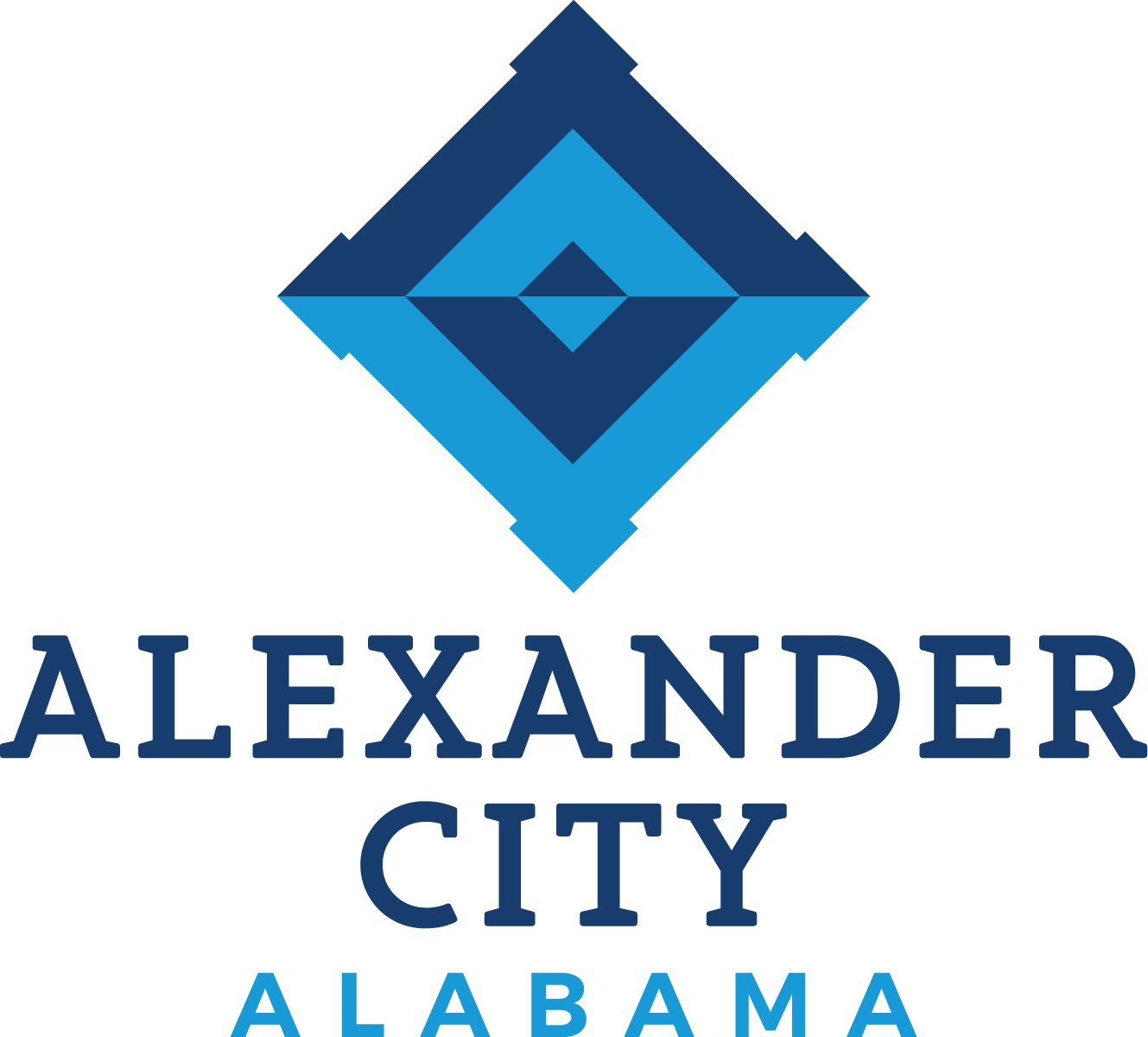 Monday, May 22, 2020RE: Utility Collections and CutoffsEffective June 2, the City will resume normal utility cutoffs.  
Charges that are more than one month past due must be paid by 5:00 P.M. on the normal delinquent date to avoid interruption of service.’